ANEXO IIIPROCURAÇÃO PARA RETIRADA DE SENHA DE ACESSOOUTORGANTENOME OU RAZÃO SOCIAL:ENDEREÇO:CNPJ:INSCRIÇÃO MUNICIPAL:REPRESENTANTE LEGAL:CPF:RG:ENDEREÇO:OUTORGADOEMPRESA OU PROFISSIONAL CONTÁBIL:Nº CRC:CNPJ / CPF:INSCRIÇÃO MUNICIPAL:REPRESENTANTE LEGAL:CPF:RG:Pelo presente instrumento particular de procuração e, na melhor forma de direito, o OUTORGANTE, acima qualificado, constitui e nomeia o OUTORGADO seu procurador, para o fim especial de promover junto à Secretaria d – Seção de ISSQN da Prefeitura Municipal de Pedrinópolis – MG, à retirada da senha que permite acesso aos serviços disponibilizados na Internet – ISS WEB, bem como dar ciência por meio eletrônico, nas intimações fiscais eletrônicas, caso venham a ser expedidas pelo fisco do Município. Podendo para tanto, usar de todos os poderes legais necessários ao desempenho do presente mandato.Pedrinópolis – Minas Gerais, ______ de _______________ de __________._________________________________________________________Assinatura do Outorgante(Reconhecer Firma)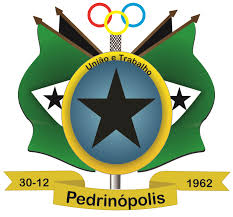 PREFEITURA MUNICIPAL DE PEDRINÓPOLISSecretaria Municipal De FazendaPraça São Sebastião, 12 - Centro - (34) 3355-2008www.pedrinopolis.mg.gov.br      tributos@pedrinopolis.mg.gov.br